POTRDITEV PREGLEDA DNEVNIKA PRAKTIČNEGA USPOSABLJANJU Z DELOMZA DIJAKINJO/DIJAKA _______________________________, LETNIK 4., ODDELEK _____Prosimo vas, da POTRDITE, da ste pregledali dnevnik praktičnega usposabljanja z delom za zgoraj nevedenega dijaka/-injo. Dijaki/-nje bodo namreč dnevnik oddajali v elektrosnki obliki, zato potrditev pregleda dnevnika ne bo več mogoča z vašim podpisom, temveč le s to izjavo. S tem potrdilom želimo zagotoviti spošovanje zakonodaje, in sicer varovanje poslovne tajnosti vrtca. Potrdilo izponite dvakrat – vsakič, ko morajo dijaki oddati dnevnik v pregled. Prvič ga dijakom izročite 28. 10. 2022, drugič pa 3. 3. 2023. V primeru odostnosti mentorja/-ice ali dijaka/inje, nam, prosimo, potrdilo pošljite po pošti ali po e-pošti: mojca.zupan@svsgugl.si.EVIDENCA pregledanih zapisov:Žig vrtca: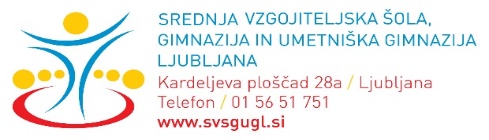 PROGRAM: PREDŠOLSKA VZGOJAOrganizator PUD: Mojca ZupanVRTEC:PROGRAM: PREDŠOLSKA VZGOJAOrganizator PUD: Mojca ZupanENOTA: PROGRAM: PREDŠOLSKA VZGOJAOrganizator PUD: Mojca ZupanMentorica/mentor (ime in priimek):Zaporedni dan PUD:Datum PUD:Pregled dnevniškega zapisa (DA/NE):Podpis mentorja/-ice: